                 Внеочередное заседание                                                                     28-го созываРЕШЕНИЕ                 от 27 апреля 2020 года                                                                              №62                                     Рассмотрев предоставленные документы, Совет сельского поселения Челкаковский сельсовет решил:    внести изменения в решение Совета сельского поселения Челкаковский сельсовет о бюджете на        2020 годСредства, предусмотренные по статье\0104\791\99\0\00\02040\852\291\ФЗ.131.03.141\\16801\\|013-111210 – 58774,00 рублейУточнить на статьи\0102\791\99\0\00\02030\121\211\ФЗ.131.03.141\\16802\\|013-111210 + 19110,00 рублей на материальную помощь Главе сп\0102\791\99\0\00\02030\129\213\ФЗ.131.03.141\\16801\\|013-111210 + 5772,00 рублей начисления на оплату труда\0104\791\99\0\00\02040\121\211\ФЗ.131.03.141\\16802\\|013-111210 + 26030,00 рублей на материальную помощь аппарату СП\0104\791\99\0\00\02040\129\213\ФЗ.131.03.141\\16801\\|013-111210 + 7862,00 рублей начисления на оплату трудаГлава СП Челкаковский сельсовет:                                                            Нигаматьянов Р.Р.  Башҡортостан РеспубликаhыБорай районы  муниципаль районынын Салкак  ауыл  советыауыл  биләмәhе   Советы452973,  Салкак ауылы, Пинегин  урамы, 8Тел. 8 (347 56) 2-54-59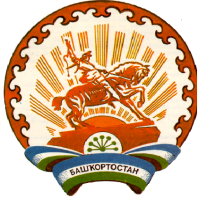 Республика БашкортостанСовет сельского поселения  Челкаковский сельсовет муниципального районаБураевский район452973, с.Челкаково, ул.Пинегина , 8Тел. 8 (347 56) 2-54-59